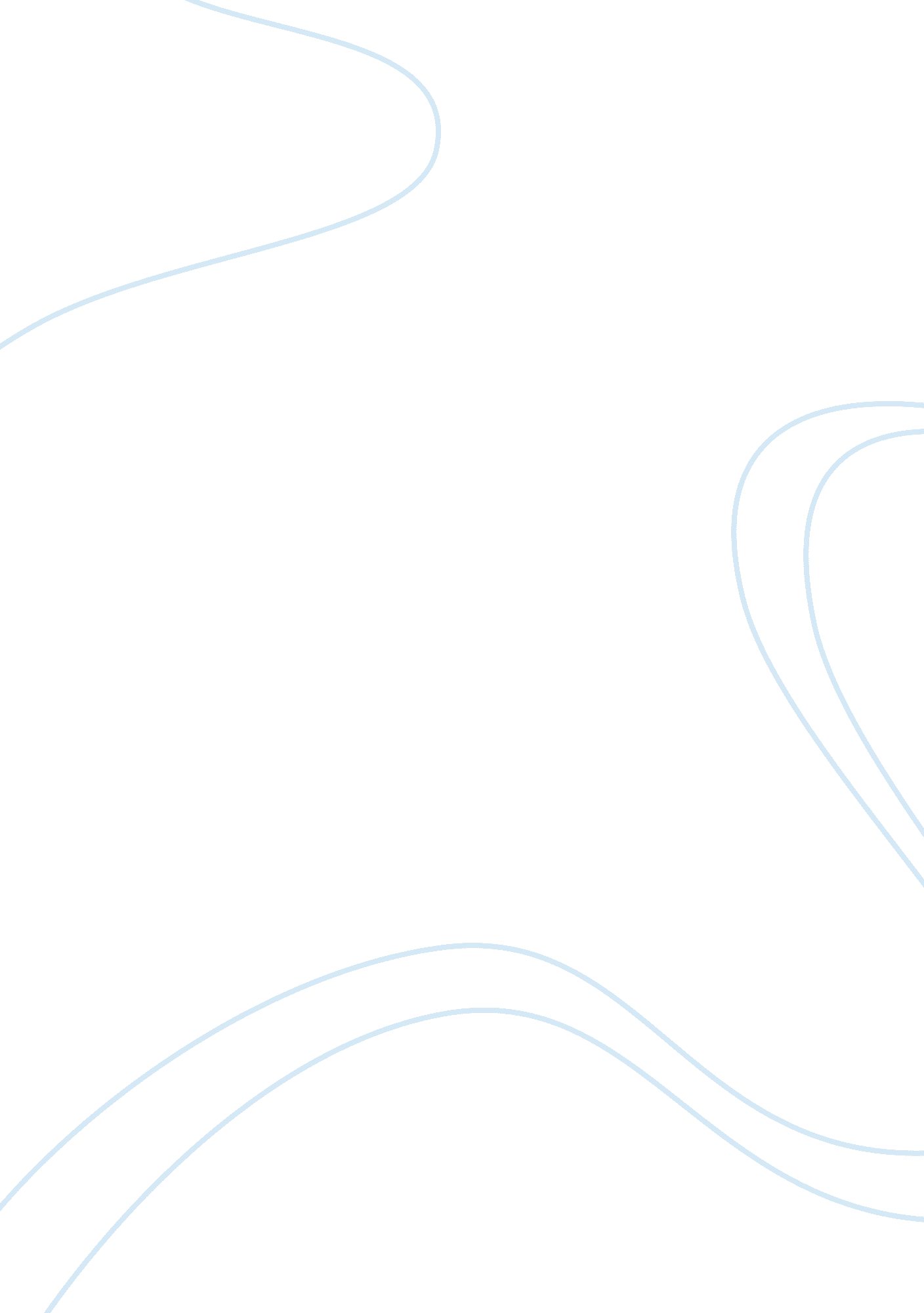 Government ch. 8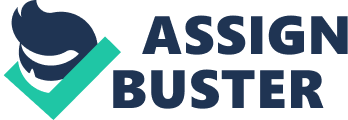 public opinionthe complex collection of opinions of different people; those attitudes held by a significant number of people on matters of government and politics publica group of people who hold the same view on some particular issue public affairsthose events and issues that concern the people at large (politics, public issues, and public policies) political socializationbegins in early childhood and continues on throughout life, involves all the many experiences and relationships to lead us in the political world and act as we do familyWhat is the biggest influence on our public opinion, especially when we are younger? the monopoly the family has on the child in early yearsWhat is largely the result of the family's influence? it is the initial break from family viewsWhy is school just as big of an influence as family? mass media, peer groups, opinion leaders, & historical eventsWhat are other factors on public opinion besides family and school? mass mediameans of communication that reach large, widely scattered audiences simultaneously peer groupspeople with whom one regularly associates with including friends, classmates, coworkers, neighbors etc opinion leadersa person who, for any reason, has an unusually strong influence on the views of others (public); minority in population 46%What percentage of voters actually vote? mandaterefers to the instructions or commends a constituency gives to its elected officials people seldom vote for someone based on their stand on issuesWhy are elections rarely a good measure of public opinion? interest groupsprivate organizations whose members share certain views and objectives and work to shape the making and the content of public policy interest groupsWhat is the chief way public opinion is made known? How strongly do these people hold their views? 
How many people does an interest group represent? What do interest groups have trouble determining? it only represents the opinion of the vocal minorityWhy is media an unreliable source for gauging public opinion? to indicate the position of the public on certain issuesWhat do public officials use personal contacts from many different forms for? public opinion pollsdevices that attempt to collect info by asking people questions straw votestype of unscientific public opinion poll that sought to read the public's mind simply by asking the same question to a large number of people it assumed a large number of responses will provide a fairly accurate picture of the public's viewsWhy are straw polls unreliable? Literary Digest (1936), only sent it to car and phone directories in the middle of the Great Depression when the majority were poorWhat was the most famous mishap in straw polling? scientific pollingpolls that regularly report public attributes on matters of current issues; can be found in print, on TV, and internet no; all media are privately owned and operated, not connected to government at allIs mass media propaganda? CBS, ABC, NBCWhat are the 3 major television news companies? 98%What percentage of Americans have at least one television in their house? 40%What percentage of adult Americans read the newspaper? New York Times, Washington Post, Wall Street JournalWhat are the 3 main newspapers circulating in our country? Stephen HessWho named the " inner ring" of production agencies for newspapers and television that has the most influence in Washington D. C.? (named the 3 top newspapers and television broadcasters) NPR (National Public Radio)What is the PBS of radio? 75%What percentage of Americans have access to a computer with internet? public agendasocietal problems that the nation's political leaders and the general public agree need governmental attention sound bitessnappy reports that can be aired in 30-45 seconds party organization has become less importantWhat is one way that TV has influenced politics? helping to shape public agendaHow does media influence politics? newspaperWhat type of media is the most in depth coverage of national politics and public affairs? most TV programs have little or no direct relation with public affairs 
most people only pay attention to certain politics 
few people follow politics very closelyWhat are the 3 main limits on media? ONGOVERNMENT CH. 8 SPECIFICALLY FOR YOUFOR ONLY$13. 90/PAGEOrder Now 